Pregunta 1 (VALE 2 PUNTOS)Explica por qué no es correcta la siguiente oración y señala en el dibujo los diferentes estados de la materia. “La materia no tiene ni masa ni volumen.”_____________________________________________________________________________________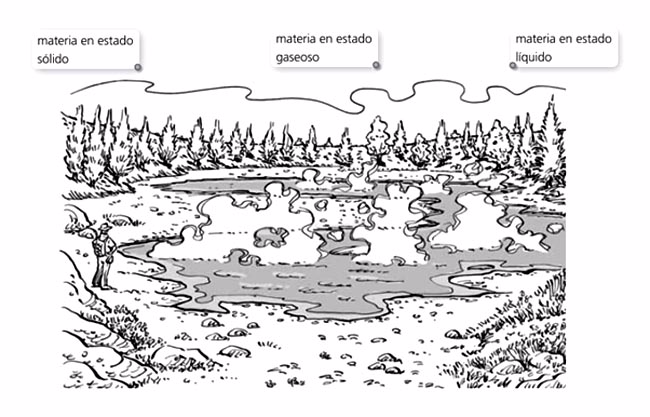 Pregunta 2 (VALE 1 PUNTOS)Elige dos de estas sustancias para realizar una mezcla homogénea y otras dos para una heterogénea.Mezcla homogénea: _______________________________________________________________ Mezcla heterogénea: ______________________________________________________________ 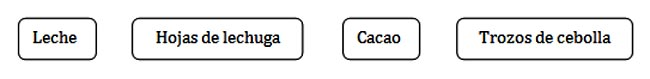 Pregunta 3 (VALE 1 PUNTOS)Escribe V, si la oración es verdadera y F, si es falsa. Pregunta 4 (VALE 1 PUNTOS)Completa las oraciones.En un cambio ______________, la composición de la materia varía.Un ejemplo de cambio químico es la _______________________.Cuando la madera se quema, se transforma en __________________ y humo.Cuando un objeto metálico se oxida se produce un cambio químico llamado ___________________.Pregunta 5 (VALE 2 PUNTOS)Completa la tabla colocando cada material en su lugar correspondiente.Pregunta 6 (VALE 1 PUNTOS)Completa las oraciones con la propiedad de cada material.Flexible                        frágil                     resistente           transparente  a. Tengo que tener cuidado con este jarrón de barro porque es muy ________________.
  b. Puedo ver el vinagre que hay dentro de la botella de cristal porque es _________________.
  c. Puedo estirar la goma de pelo porque es ____________________.
  d. Puedo colocar muchas cosas en el carrito de la compra de metal porque es muy _____________.Pregunta 7 (VALE 1 PUNTOS)Completa la tabla.Pregunta 8 (VALE 1 PUNTOS)Escribe la letra que corresponda cada dibujo, según la fuerza que representa.  A. Fuerza a distancia en la que se atraen dos cuerpos.
  B. Fuerza de contacto en la que se mueve un cuerpo.
  C. Fuerza de contacto en la que se deforma un cuerpo.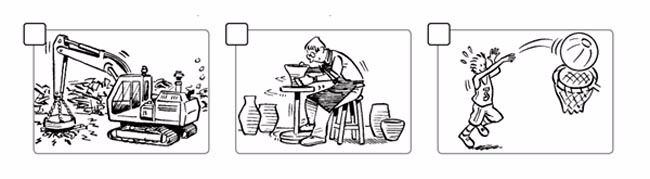 Nombre y apellidos:Nombre y apellidos:Nombre y apellidos:Nombre y apellidos:Nombre y apellidos:Nombre y apellidos:Nombre y apellidos:ÁREA/UNIDAD:C. NATURALES UNIDAD 4ÁREA/UNIDAD:C. NATURALES UNIDAD 4ÁREA/UNIDAD:C. NATURALES UNIDAD 4EVALUACIÓN:(1ª, 2ª O 3ª)SEGUNDAEVALUACIÓN:(1ª, 2ª O 3ª)SEGUNDAEVALUACIÓN:(1ª, 2ª O 3ª)SEGUNDAFECHA:24/04/2014Autoevaluación:Autoevaluación:Firma madre/padre:Firma madre/padre:Firma madre/padre:Evaluación:Evaluación:Indicaciones para el alumnado:1º Lee con atención todos los enunciados de las preguntas. 2º Para las respuestas, utiliza lápiz, borrador y colores, si son necesarios.3º Comienza el control por las actividades que mejor te sepas. Piensa y razona tus respuestas.4º Cuida la presentación y caligrafía.5º Antes de entregar el control:  5.1.- Lee las actividades y sus respuestas.  5.2.- Corrige faltas de ortografía, posibles errores.  5.3.- Ponte la calificación de “0 a 10” qué esperas obtener    en el apartado “Autoevaluación”.6º Una vez corregido el control por parte de tu maestro/a, observa los errores o  las preguntas que no has contestado correctamente, pregunta lo que no sepas y adjunta un folio al control con las correcciones necesarias.7º Debes entregarlo al día siguiente.1º Lee con atención todos los enunciados de las preguntas. 2º Para las respuestas, utiliza lápiz, borrador y colores, si son necesarios.3º Comienza el control por las actividades que mejor te sepas. Piensa y razona tus respuestas.4º Cuida la presentación y caligrafía.5º Antes de entregar el control:  5.1.- Lee las actividades y sus respuestas.  5.2.- Corrige faltas de ortografía, posibles errores.  5.3.- Ponte la calificación de “0 a 10” qué esperas obtener    en el apartado “Autoevaluación”.6º Una vez corregido el control por parte de tu maestro/a, observa los errores o  las preguntas que no has contestado correctamente, pregunta lo que no sepas y adjunta un folio al control con las correcciones necesarias.7º Debes entregarlo al día siguiente.1º Lee con atención todos los enunciados de las preguntas. 2º Para las respuestas, utiliza lápiz, borrador y colores, si son necesarios.3º Comienza el control por las actividades que mejor te sepas. Piensa y razona tus respuestas.4º Cuida la presentación y caligrafía.5º Antes de entregar el control:  5.1.- Lee las actividades y sus respuestas.  5.2.- Corrige faltas de ortografía, posibles errores.  5.3.- Ponte la calificación de “0 a 10” qué esperas obtener    en el apartado “Autoevaluación”.6º Una vez corregido el control por parte de tu maestro/a, observa los errores o  las preguntas que no has contestado correctamente, pregunta lo que no sepas y adjunta un folio al control con las correcciones necesarias.7º Debes entregarlo al día siguiente.Observaciones del maestro;(Aspectos positivos, mejorables y recomendaciones)Observaciones del maestro;(Aspectos positivos, mejorables y recomendaciones)Observaciones del maestro;(Aspectos positivos, mejorables y recomendaciones)INDICACIONES PARA MAESTROS/AS PARA REALIZAR EL CONTROL:Cada maestro/a diseñará su control con las preguntas que estime oportunas para la adecuada evaluación de la unidad didáctica teniendo en cuenta los indicadores evaluables de dicha unidad didáctica. Indicar al inicio de cada pregunta su valor. (No deberían valer lo mismo las preguntas de reproducción que las de reflexión) Tener en cuenta los procesos cognitivos que tenemos detallados en las programaciones de aula. Sería interesante ver las pruebas escala y otras pruebas de evaluación para inventar las preguntas.En el plazo de 5 días desde que el alumnado realiza la prueba escrita,  el control debe estar corregido y entregado.Una vez que el maestro/a recoge el control lo custodia hasta septiembre del curso siguiente. Si un alumno/a entrega el control sin firmar: se le apunta la calificación en su agenda y se informa a las familias del hecho. Si un alumno/a entrega el control sin las correcciones necesarias: se informa a las familias mediante la agenda.Si el alumnado entrega el control con las correcciones necesarias al día siguiente, la calificación no se cambia, permanece la nota inicial.INDICADORES EVALUABLES UNIDAD1 Conoce las propiedades de la materia y los diferentes estados. 2 Conoce y aplica algunos criterios para identificar mezclas y realiza sencillas experiencias. 3 Identifica principios básicos de algunos cambios físicos y los aplica a la realización de sencillas experiencias para el estudio de los cambios de estado.4  Identifica principios básicos de algunos cambios químicos y los aplica a la realización de sencillas experiencias para el estudio de la combustión. 5 Observa, identifica y explica algunas diferencias entre los materiales naturales y artificiales, y las aplica para identificarlos. 6 Planifica y realiza experiencias sencillas para estudiar las propiedades de materiales de uso común. 7 Relaciona algunas de las propiedades de los materiales con sus usos y utilidades en la sociedad. 8 Observa, identifica y explica los efectos de diferentes tipos de fuerzas sobre diversos tipos  de materiales.Cuando el agua líquida se solidifica pasa a estado sólido.En los cambios físicos la composición de la materia varía.La condensación es un cambio de estado en el que se pasa de estado gaseoso a estado líquido.Para pasar de estado gaseoso a estado líquido hay que disminuir la temperatura.Para pasar de estado sólido a estado líquido hay que disminuir la temperatura.NaturalesNaturalesNaturalesArtificialesOrigen animalOrigen vegetalOrigen mineralArtificiales MATERIALESmaterial naturalmaterial artificialpropiedadesbarrofr________________vidriotransparenterocare_______________goma de una bicicletaflexible